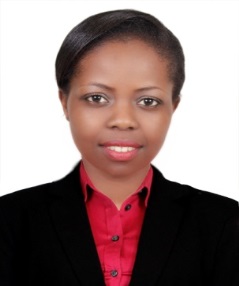 Maureen Dubai, UAE.Email: maureen-373159@gulfjobseeker.com OBJECTIVE: Secure a responsible career opportunity to fully utilize my training and skills, while making a significant contribution to the success of the company SKILLSExcellent customer service skills Problem solving skillsAbility to multi taskTime management skillsGood organization skillsAbility to work under pressurePERSONAL DETAILS:  Date of Birth   	:           04th July 1987Nationality		:	KenyanVisa Status 		:	Employment visaMarital Status		:	SingleLanguages Known	: 	EnglishEDUCATIONAL QUALIFICATION & I.T KNOWLEDGE:K.C.P.E – Kenya Certificate of primary educationK.C.S.E – Kenya Certificate of secondary eduationMt Kenya University- Diploma in hospitality Management.Diploma in basic computer typingWord office outlook Printer, scanners and credit card machinesMicrosCARRIER PROFILE:Spa Receptionist at Saray Spa and health clubStart date 10th December 2017- till nowRECEPTION DUTY & RESPONSIBILITIES:Performing all daily duties and inventory stock for the store.Attending to reception duties i.e. answering calls and bookings. Costumer care in accordance with the hotel rules and regulations.Updating of invoices at the end of shift and commission summary. Membership updating in the system.Responsible for opening /closing the club as the standard operating procedure.Handle the tasks of responding to guest queries and providing excellent guest service.Promote and maintain highest level of service that meets customer satisfaction.Perform other job related duties as assigned.Handle the tasks of providing services in a positive and friendly mannerPerform responsibilities of checking-in guest as they arrive for their scheduled appointments.Responsible for scheduling new appointments and answering all calls that come into the spa.Handle the tasks of providing daily maintenance of the spa's lobby and reception areaPerform responsibilities of taking care of plants, furniture, and other decorative items in the spa.Spa Receptionist- Start Date 13th August  2016 till 10th November  2017RECEPTION DUTY &RESPONSIBILIESAnswering phone calls Up selling of gym MembershipOpen and close the spa at the appropriate timePreparing Welcome Drinks, wet towels, signature teaSelling beauty products for face, body and nailsDaily inventory of products for saleIntroduce new products to guests and educate them on their uses and benefitsExplain spa treatments to guestsCreating and updating monthly, weekly revenue reports Handle payments (cash, credit cards, room charges)The Address Downtown d Dubai U.A.ERoom Attendant 10th April 2014 till 20th June 2016The Carlton Palace Hotel DeiraRoom Attendant11th April 2013 till 25thMay 2014.Karen Blixen Hotel Maasai Mara kenya.Spa Therapist 1stOctober 2008 till 5th November 2012.TRAINING & COURSE UNDERTAKEN:Certification in handling guest complainsCertification in crafting guest experiencesSoft skills development trainingFire and safety course trainingFirst aid trainingPediatric First aid trainingACHIEVEMENTS:Best in Spa retail sales in the Month of March 2019 at J.W Marriott MarquisBest Employee of the Month of August  2017 at the Address Boulevard DubaiTop Retailer of the Month of  September 2016 at the Address Boulevard Dubai Team Member of the month from Address Downtown for the month of March 2015.DECLARATION:I hereby declare that the particulars given above are true and accurate to the best of my knowledge and belief.MAUREEN 